CITI InstructionsGeneral InstructionsGo to www.citiprogram.org to register or sign in.Once there, if you are a new user, click on “Register”.If a returning user, please enter your Username and Password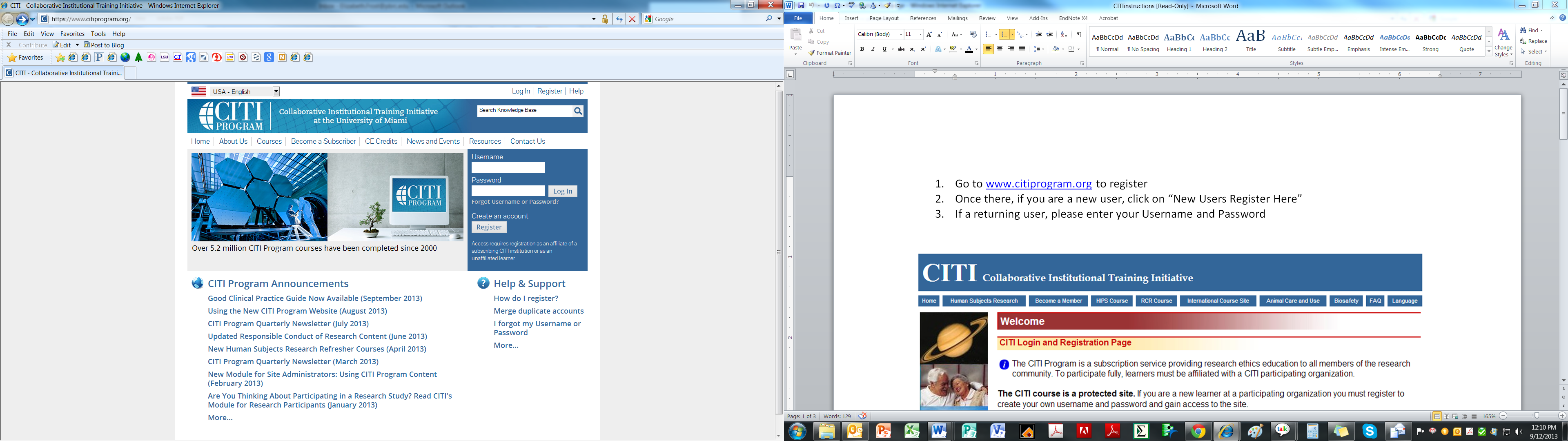 Once you log in, you will see the screen listing “Pennington Biomedical Research Center Courses”. Click on “Add a course or update your learner group for Pennington Biomedical Research Center”.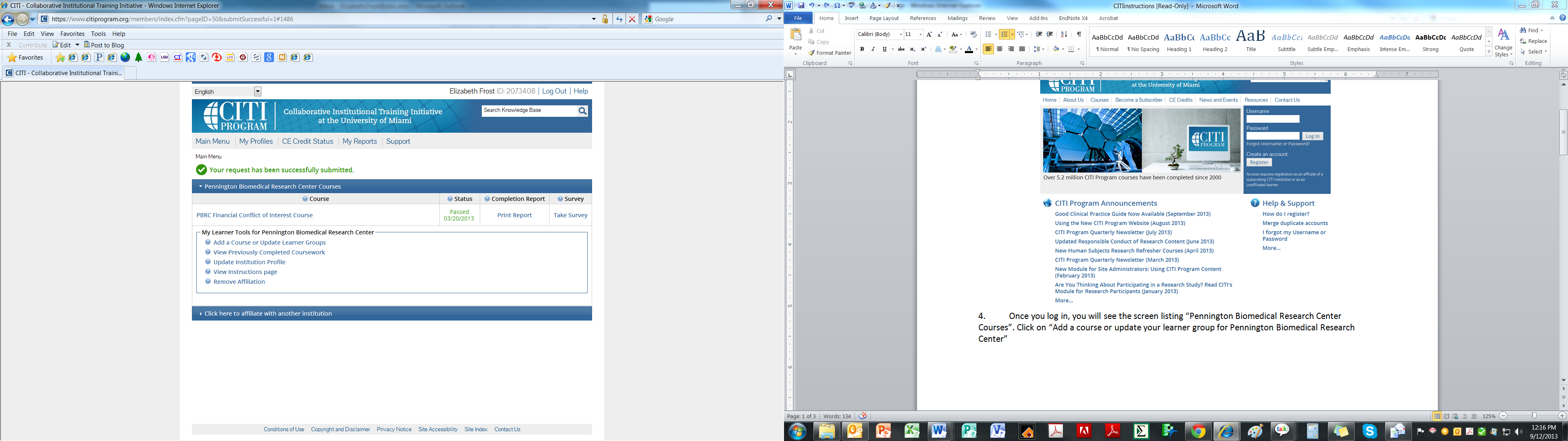 Instructions for Financial Conflict of Interest (FCOI) and Good Clinical Practice (GCP) TrainingIn order to satisfy the Financial Conflict of Interest training requirements: choose, “Yes, I need/want to take the PBRC Conflict of Interest Course” and click Next to continue on to the course.In order to satisfy the Good Clinical Practices requirement: choose “Yes, I conduct research with live human beings, human samples or with data derived from human beings”Click Next.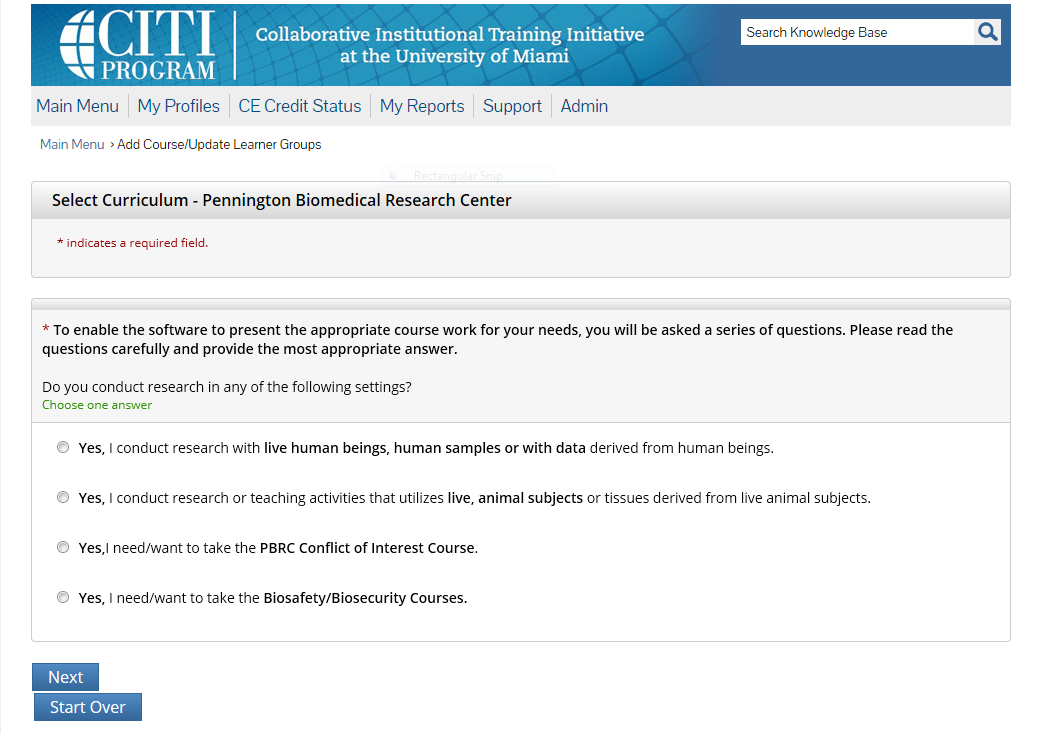 Please choose “Biomedical Research Investigators”   if you are participating in the conduct of research with human subjects OR choose “Institutional/Signatory Official” if you are the Institutional official over human subjects research.Click Next.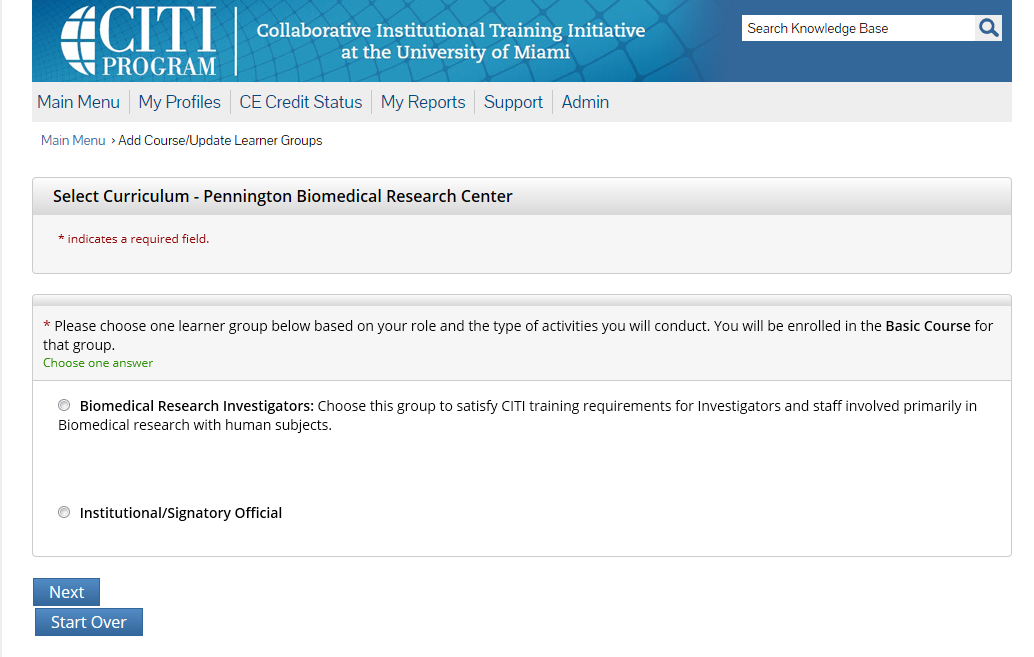 Please choose “Good Clinical Practice (GCP)” Click Next. 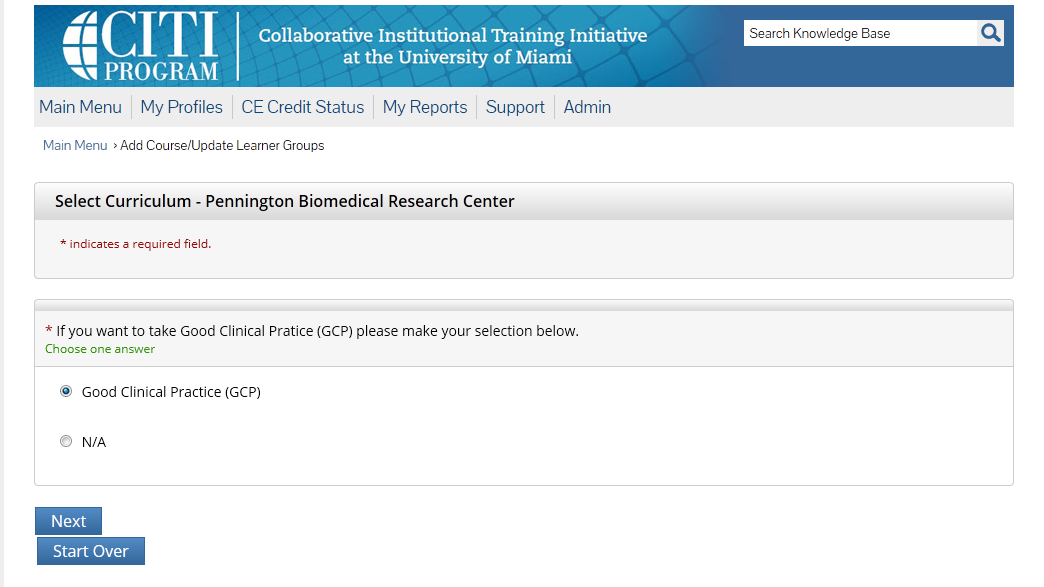 Instructions for Laboratory Animal Training In order to satisfy Laboratory Animal Training choose:  “Yes, I conduct research or teaching activities that utilizes live, animal subjects or tissues derived from live animal subjects.”Click Next.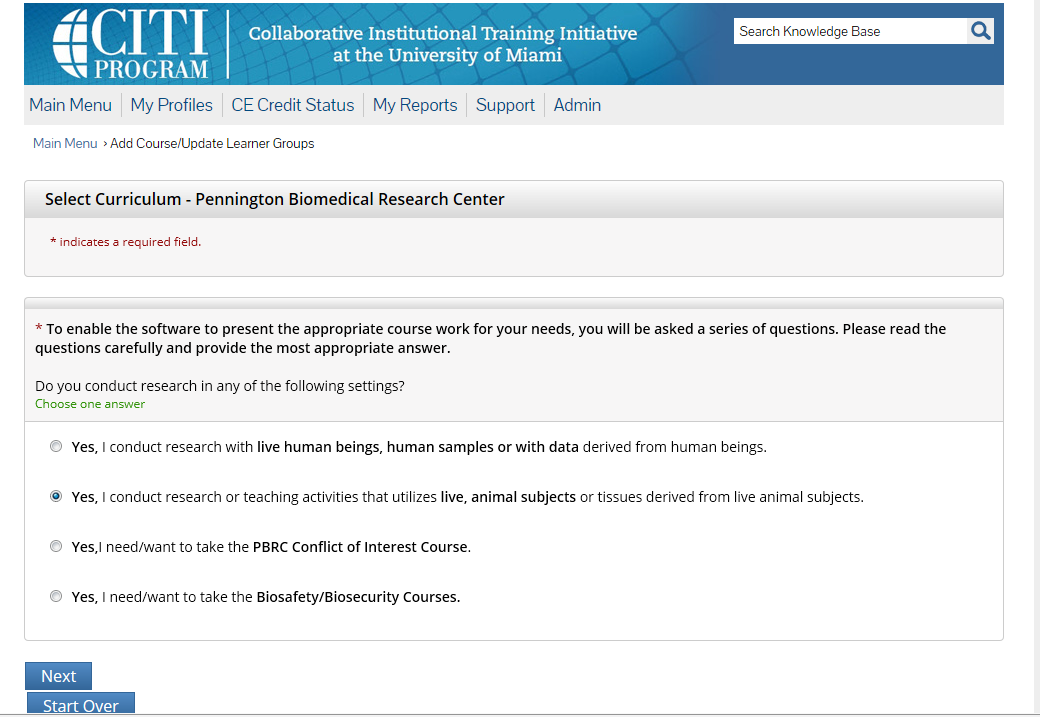 Select all groups that apply.  (Institutional Official applies only if you are the institutional official over Basic Science.)Click Next.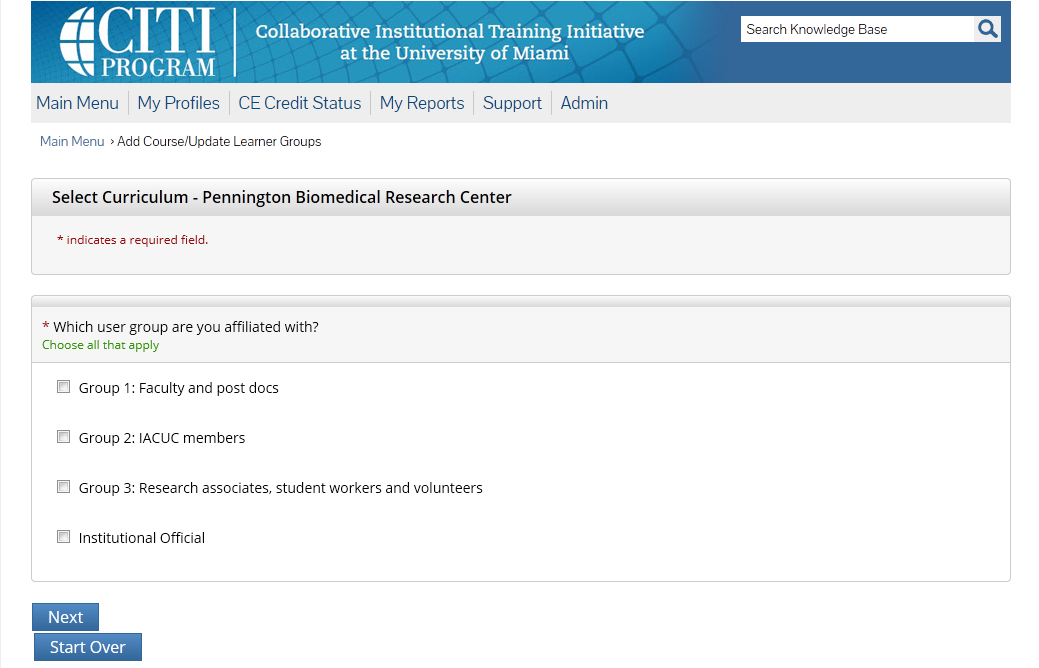 